Гиподинамия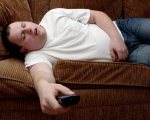 — это состояние, которое характеризуется недостаточной физической активностью и уменьшением мышечной силы. Не является самостоятельным заболеванием. Основные симптомы гиподинамии: постоянная усталость и снижение работоспособности, избыточный вес, бессонница и эмоциональная лабильность. Диагностика базируется на данных анамнеза и объективного исследования, лабораторные и инструментальные методы применяются для выявления сопутствующей патологии. Лечение заключается в постепенном увеличении объема физических нагрузок, устранении этиологических факторов гиподинамии. При наличии показаний проводят медикаментозную коррекцию.Общие сведенияГиподинамию называют «болезнью цивилизации». По данным ВОЗ, каждый четвертый человек на планете ведет малоподвижный образ жизни. В странах с высоким уровнем дохода гиподинамия наблюдается у 26% мужчин и 35% женщин, а в развивающихся странах этот показатель составляет 12% и 24% соответственно. Неблагоприятная ситуация среди подростков: 80% детей в возрасте 11-17 лет недостаточно физически активны. Среди причин смертности гиподинамия занимает 4 место, поскольку способствует возникновению опасных кардиологических и эндокринных болезней.Причины гиподинамииБолее половины случаев гиподинамии обусловлены неправильными поведенческими установками, а зачастую и обычной ленью. Отсутствие физической активности и пребывания на свежем воздухе объясняется длинным рабочим днем, наличием личного транспорта, усталостью и стрессами. На распространенность гиподинамии влияет урбанизация: вследствие развития системы городского транспорта у людей нет необходимости в пеших прогулках. Среди других причин гиподинамии выделяют:Специфические условия труда. Некоторые профессии связаны с необходимостью длительно пребывать в одной позе: сидя или стоя. Вторым производственным фактором, способствующим гиподинамии, является вынужденное положение, которое провоцирует боли в мышцах, спине. Из-за плохого самочувствия люди избегают активного отдыха в свободное время.Патологические состояния. При тяжелых болезнях, требующих соблюдения постельного режима, создаются объективные причины для гиподинамии. Подобная ситуация встречается после хирургических операций, костных переломов, когда человек не может совершать активные движения.Развитие компьютерных технологий. Многие люди чрезмерно увлекаются социальными сетями и компьютерными играми, поэтому предпочитают провести время за использованием гаджетов, нежели совершить пешую прогулку. Тенденция к гиподинамии часто наблюдается среди детей и подростков.Избыточная масса тела. Ожирение является одновременно и причиной, и симптомом гиподинамии. Людям с лишним весом намного труднее выполнять физические упражнения, поэтому они избегают даже элементарной активности (спокойная ходьба, спортивные игры). В свою очередь, гиподинамия способствует усиленному накоплению жировых отложений.ПатогенезНизкая физическая активность в первую очередь сказывается на состоянии мышечной системы. При отсутствии нагрузок постепенно снижается мускульная сила, мышцы начинают атрофироваться. При гиподинамии ситуация усугубляется вследствие нарушения работы нервно-мышечных синапсов. При этом в ответ на активную стимуляцию мышечные волокна сокращаются очень слабо либо вообще не сокращаются, развивается дискоординация их работы.При гиподинамии происходят негативные патофизиологические процессы в сердце и сосудах. Из-за слабости мышц снижается эффективность «мышечного насоса», и кровь депонируется в венах. Отрицательное влияние на уровень венозного возврата оказывает уменьшение объема дыхания и недостаточное присасывающее действие грудной клетки. Слабость миокарда проявляется снижением сердечного выброса, нарушением кровотока в периферических тканях.Симптомы гиподинамииГиподинамия не считается самостоятельной нозологической формой, поэтому патогномоничные признаки этого состояния отсутствуют. Люди, ведущие малоподвижный способ жизни, чаще других ощущают слабость и усталость. Полного восстановления сил не происходит даже после ночного сна или продолжительного отдыха. Зачастую беспокоят трудности с засыпанием и бессонница ночью, днем отмечается сильная сонливость.При двигательной активности человек с гиподинамией ощущает, что мышцы «не слушаются». Даже при минимальных нагрузках наблюдается одышка и быстрая утомляемость. Характерны изменения пищевого поведения: люди отдают предпочтение перекусам, фастфуду, сладостям и отказываются от здоровой пищи. Эти факторы приводят к постепенному набору лишнего веса, жировые отложения, как правило, локализованы в области живота и бедер.При гиподинамии нарушается работа всех органов, поэтому со временем появляются новые клинические симптомы. Наблюдаются частые психоэмоциональные расстройства — постоянная тревожность или нервозность, плохое настроение без видимых причин. Некоторые люди жалуются на снижение либидо и отсутствие удовольствия от сексуальных контактов. У женщин с гиподинамией менструальный цикл становится нерегулярным, тяжелее протекает ПМС.ОсложненияОсновная «мишень» гиподинамии — сердечно-сосудистая система. У пациентов наблюдаются дислипидемии, атеросклеротические поражения сосудов, которые способствуют развитию ИБС. Вследствие кальцификации и ригидности сосудистой стенки возникает артериальная гипертензия. Уровень смертности от кардиальных причин (инфаркта, сердечной недостаточности) у больных с гиподинамией на 20-30% выше, чем в среднем по популяции.Поражается опорно-двигательный аппарат. Развивается остеопороз, повышается частота переломов костей. Страдает функция суставов (остеоартроз) и позвоночного столба (остеохондроз). Установлена связь гиподинамии со старением: у пожилых женщин, которые уделяют физическим нагрузкам менее 40 минут в день, биологический возраст на 8-10 лет превышает паспортный. В конечном итоге все эти осложнения снижают продолжительности жизни.ДиагностикаВыявление гиподинамии не составляет труда для врача-терапевта, который собирает детальный анамнез жизни человека. Специалист обязательно проводит нагрузочные пробы (ортостатическую, с приседаниями) для оценки тренированности сердечно-сосудистой системы. Дальнейшая схема диагностики зависит от жалоб пациента и физикальных данных. Обследование назначается для обнаружения осложнений гиподинамии и включает следующие методы:Функциональные исследования. Чтобы оценить состояние миокарда, выявить нарушения ритма и проводимости, выполняют ЭКГ в стандартных отведениях, тредмил-тест. При необходимости рекомендуется суточное мониторирование ЭКГ по Холтеру. Для измерения жизненной емкости легких производится спирография. Мышечная сила определяется с помощью кистевой и становой динамометрии.Инструментальная диагностика. Объем исследований подбирается с учетом основного заболевания. Обычно при гиподинамии назначается эхокардиограмма, позволяющая исследовать сердечный выброс и кровоток в магистральных сосудах. В стандартную диагностическую схему входит рентгенография ОГК, УЗИ органов брюшной полости. Реже используют УЗДС вен нижних конечностей.Лабораторные анализы. Основное диагностическое значение имеет липидограмма: у большинства пациентов с гиподинамией выявляют повышение уровня общего холестерина и ЛПНП. Определяется уровень глюкозы натощак, проводится глюкозотолерантный тест. Для исключения эндокринных нарушений исследуют кровь на гормоны.Лечение гиподинамииВ основном при гиподинамии применяются немедикаментозные методы лечения. Врачебная тактика предполагает постепенное увеличение длительности и интенсивности физических нагрузок. Согласно рекомендациям ВОЗ, взрослым людям необходимо не менее 150 минут активности в неделю (быстрая ходьба, бег трусцой, плавание), а также выполнение силовых упражнений для укрепления больших групп мышц 2-3 раза в неделю.Вид двигательной активности подбирается исходя из состояния больного и наличия сопутствующих заболеваний. Людям, страдающим сердечно-сосудистыми или хроническими пульмонологическими патологиями, необходимы занятия с инструктором ЛФК. Второй фактор лечения гиподинамии — ликвидация ожирения. Совместная работа терапевта, диетолога и тренера направлена на медленное снижение веса, повышение тренированности организма.Медикаментозное лечение показано для коррекции осложнений гиподинамии. При атеросклерозе используют гиполипидемические препараты (фибраты, статины, секвестранты желчных кислот). Больным с болезнями сердца, сосудов кардиолог подбирает гипотензивные, антиаритмические средства. Для нормализации фосфорно-кальциевого обмена и ликвидации остеопороза применяют витамины, минеральные добавки.Реабилитационные мероприятия необходимы в послеоперационном периоде, при восстановлении после инфаркта миокарда или инсульта. Широко применяется ЛФК: простые пассивные движения начинают во время постельного режима, при улучшении самочувствия пациента добавляют активные упражнения. Реабилитация при гиподинамии включает механотерапию, физиотерапевтические методы — бальнеотерапию, магнитотерапию, рефлексотерапию.Прогноз и профилактикаПри нормализации уровня физической активности значительно снижается риск сердечно-сосудистых осложнений и критических состояний. У пациентов, которые соблюдают все врачебные рекомендации, увеличивается продолжительность и улучшается качество жизни. Первичная профилактика гиподинамии предусматривает борьбу с факторами риска (сидячая работа, ожирение и др.), умеренные, но регулярные физические нагрузки.